24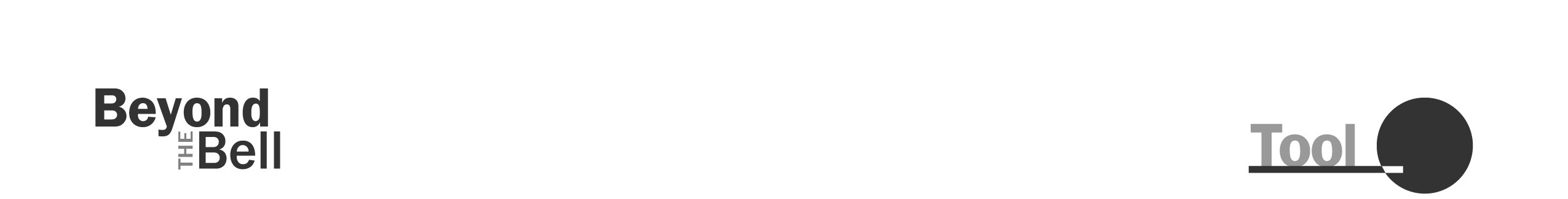 Staff Training Survey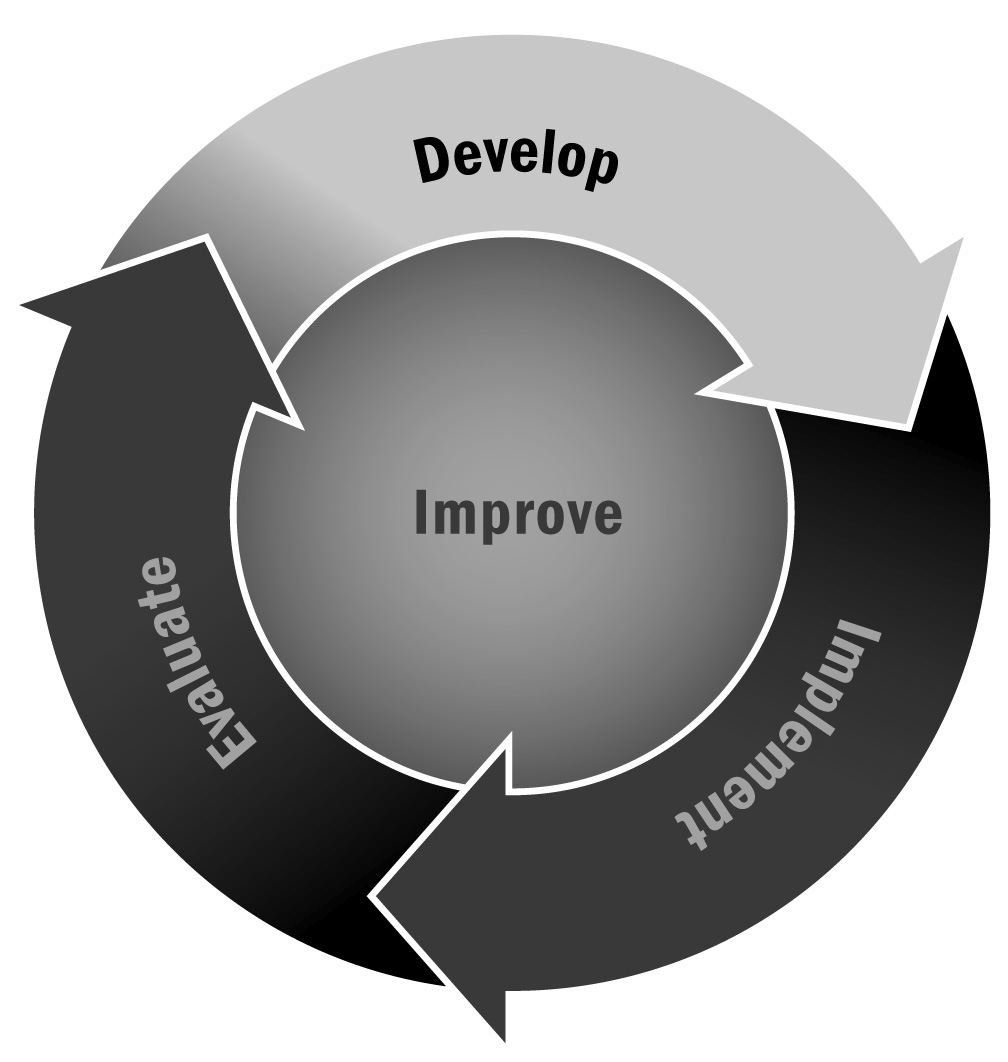 In Chapter 1, you learned that professional development is an important part of supporting staff retention and providing a high-quality program. To that end, it is important to solicit staff member input on professional development topics and to identify what staff members hope to get from the experience. Directions: Use the survey on the following pages to determine staff training needs and interests for the afterschool and expanded learning program. Distribute the survey to staff members once or twice a year to ensure that everyone feels supported, grows in his or her position, and has an opportunity to give feedback. Program leadership should analyze and distribute staff survey data on a yearly basis. Tips for Developing and Administering Surveys (For a Full List, See Tool 87)Consider your goals and expected outcomes for the survey. What are you trying to learn? Design a survey and develop questions that will help you achieve those goals and answer your ultimate question. Make sure you are familiar with the legal and institutional requirements, if any, when surveying families, community members, and especially youth.Prioritize your selection of survey questions. Consider your audience and make sure your survey will be understood easily.Write short questions that respondents can read quickly and easily.Make sure that each question has one central idea. Focus your questions on suggestions for improvement rather than focusing on negative experiences.Avoid leading questions that appear to advocate a particular answer. Provide instructions on how to record answers and how many options to select.For multiple choice questions, allow respondents to select “Other” so that they can provide another response that wasn’t included in the options.Test your survey with a small group before distributing it to all of your intended respondents.Think about how you will deliver the survey. Will it be delivered by mail, by telephone, in person, or online? These different methods will affect the survey design. It is likely that a paper survey will be the most convenient method for respondents, but an electronic survey has advantages as well (such as allowing for skip logic and requiring less data entry) if it seems like a viable format for your respondents.Provide respondents with a contact person whom they can reach if they have any questions or concerns about the survey.[Program Name] Staff Training SurveyTo All Program Staff:We need your help! In order to develop a high-quality program, we need to provide all staff members with meaningful learning and skill development opportunities. Please tell us what training activities you would like us to provide. This survey will take only a few minutes to complete. Please give your completed survey to [name of program director] by [date]. If you have any questions, please call [telephone number] or email [email address].Thank you for your time. What type of training activities do you think we should provide for staff members in the program? (Mark all that apply. Put a * next to the topics that are the highest priority.) ManagementFundraisingStaff developmentWorking with an advisory board/board of directorsData collection/how to survey youthEvaluating your programAdministration/Program CoordinationIdentifying and recruiting participants Learning general afterschool and expanded learning program procedures Creating a safe program environmentFirst aid and CPRConnecting to the School Day/School AlignmentDelivering academic content (please specify subject): ________________________________________________Linking with the school daySuccessful homework help strategiesBuilding relationships with school day teachers and staffProgram DeliveryCreating a warm and welcoming environmentPlanning hands-on projectsCreating great lesson plansIncorporating reflection into activitiesProviding youth leadership opportunitiesIncorporating the SAFE (sequenced, active, focused, explicit) features into programsPromoting positive behaviorConflict resolutionPlanning successful field trips Family and Community EngagementStrengthening communication with familiesInvolving families in programmingCommunity outreach/developmentCreating partnerships for effective programmingOther: _______________________________________________________________________________________________Other: _______________________________________________________________________________________________Other: _______________________________________________________________________________________________Are you able/willing to provide training to your peers? YesNoIf yes, on what topics? Please suggest any specific trainers or resources you would like us to consider using.Thank you.Name (Optional): Name (Optional): Phone (Optional):Phone (Optional):Email (Optional): 